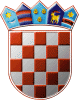 REPUBBLICA DI CROAZIACOMMISSIONE ELETTORALE CITTADINADELLA CITTÀ DI PULA-POLACLASSE: 013-03/21-01/1N.PROT: 2168/01-02-05-0306-21-16PULA - POLA, 28 aprile 2021In base dell’articolo 22 della Legge sulle elezioni amministrative ”Gazzetta ufficiale”, n. 144/12,121/16, 98/19, 42/20,144/20 e 37/21), la Commissione elettorale cittadina della Città di PULA-POLA, deliberando sulla proposta delle candidature presentate dal proponente SOCIJALDEMOKRATSKA PARTIJA HRVATSKE (SDP) / PARTITO SOCIALDEMOCRATICO DI CROAZIA (SDP), stabilisce e accetta la VALIDITÀ DELLA CANDIDATURAPER LE ELEZIONI A SINDACO E VICE SINDACODELLA CITTÀ DI PULA-POLACandidata: SANJA RADOLOVIĆ; POLA, VIA J. DOBRILA 8; nata il 07/11/1987, CIP: 46755090502; F.Candidato a vice sindaco: IGOR BELAS; POLA, VIA GRISIGNANA 22, nato il 20/07/1967, CIP: 10864597520; M.SOCIJALDEMOKRATSKA PARTIJA HRVATSKE (SDP) / PARTITO SOCIALDEMOCRATICO DI CROAZIA (SDP)IL PRESIDENTEIGOR RAKIĆ, m.p.